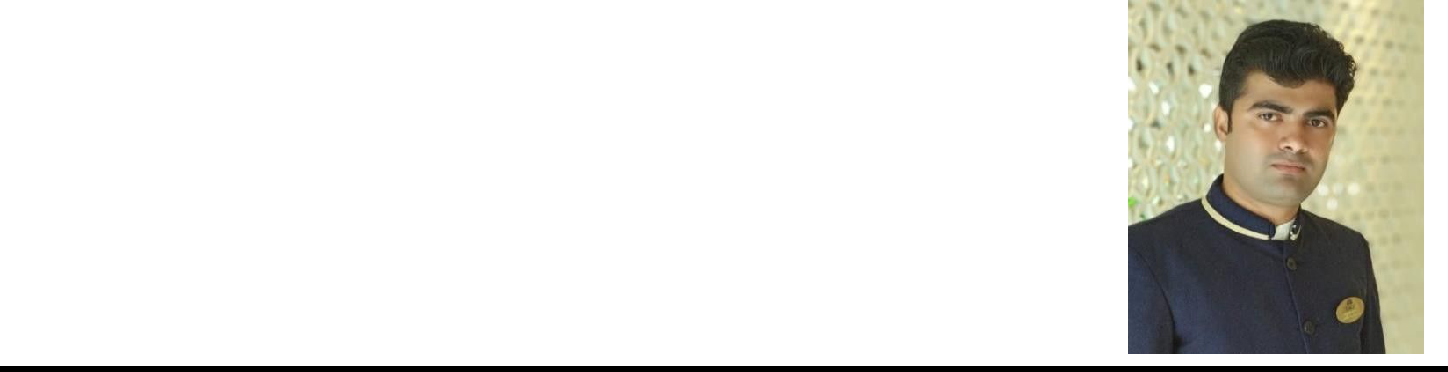 PROFESSIONAL SUMMARY:Highly efficient, customer-oriented, Profit driven Restaurant Manager, multi-outlet experience with a winning attitude and desire to deliver a exceptional dining experience. Focused on setting high expectations, raising service standards, improving revenue and increasing guest satisfaction.Excellent inter personal, conflict and problem solving skills with ability to work in multi cultural environment.Environments with strict deadlines and multiple deliverables.Supervised and schedule employees to run Food and Beverage operations smoothly.I am able to manage and co-ordinate the kitchen staff to insure the on time requirement at the counters.Following the standards as per organization SOPs.Dedicated and sincere towards profession.Expertise in handling the unsatisfied customer and ensuring the problems get sorted in the best possible way to maximize guest satisfaction.Always discussed to the management: Training, Development, and about yearly appraisals to create a best team for organization.ACADEMIC ACHIEVEMEN :Three years “Bachelor​ in Hotel Management, catering Technology & Tourism” from​ MDTC​ College,​ Bharatpur, Rajasthan in year 2012Passed 10​th​​ in​ the year 2007​ from​ “UP​ Board” in​ 1​st​​ Division, AllahabadPassed 12​th​​ in​ the year 2009​ from​ “UP​ Board” in​ 2​nd​​ Division, AllahabadTRAINING AND ACHIEVEMENTS: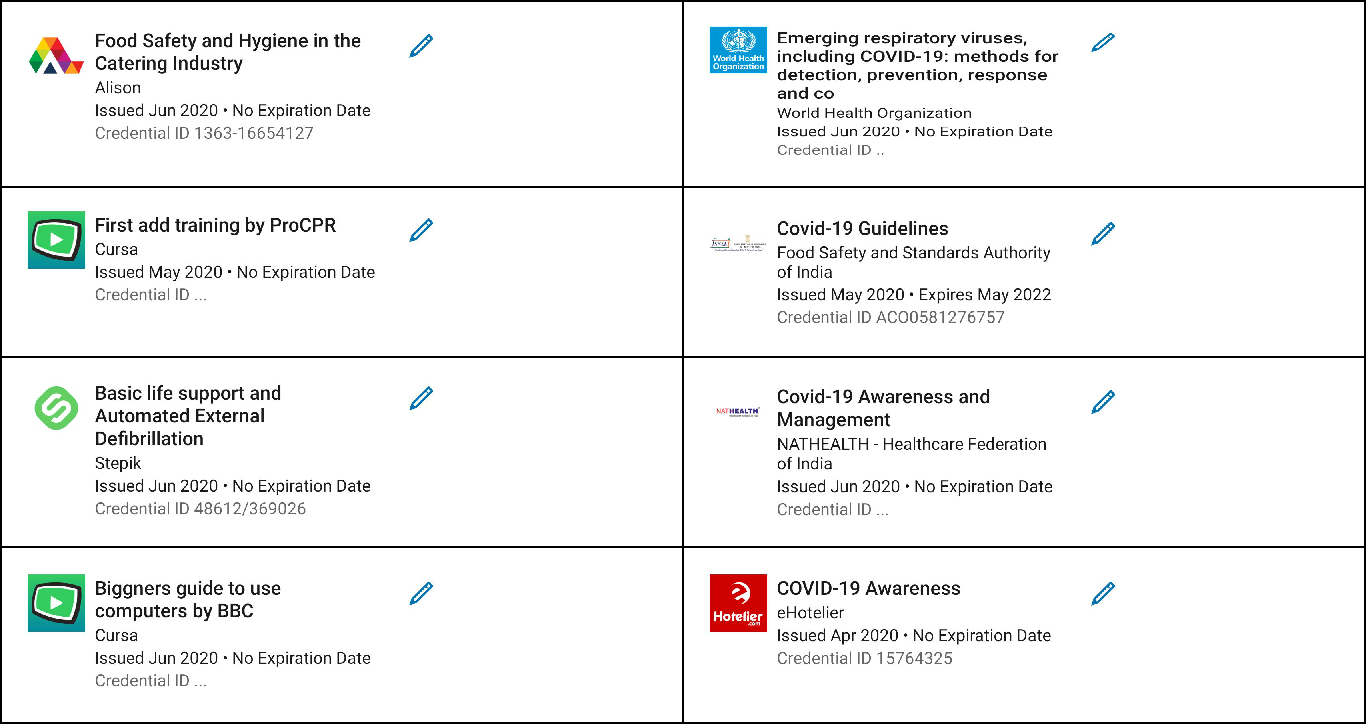 SYNOPSIS OF INDUSTRIAL EXPOSURETotal Work Experience: 09 Years 08 Months (Member ITC’s Hotels Group)Gandhinagar,​ January 2019 to CurrentCompany Profile: A 4 star deluxe hotel having 84 Rooms equipped with all kind of modern facilities well located in Gandhinagar, capital of Gujarat. There are 2 Restaurant including a multi cuisine Restaurant & a 24 hours running coffee shop 02 banquet halls which can accommodate up to 150 guests.Position Held	: Restaurant ManagerDuties & Responsibilities:Supervising day to day activities of Restaurant, & other outletsMaximize revenues by up selling and following budget guidelinesHandling guest concern to insure entire satisfactionsPromoting & up selling banquets with attractive packages for social & corporate guest.Creating public relation & marketing strategy.Ensure colleagues have full knowledge of promotions, deals, offers and marketing in the outletsManpower planning as per the events of the day & requirementsPlan organize and insure staff training on different aspects: Product, Service & up sellingMaintaining hygiene and ensuring that health & safety standards meet the highest specifications.To ensure that breakage is under controlResponsible for people and time management to ensure that maximum output produced by each associate following the SOP’s.Completing all paperwork and then filing it accordingly.Setting targets with clear standards and time scales.Responsible for implement cost saving and profit enhancing measuresManage & control stock ensuring Par levels are maintained following expiriesInfluence interchange of staffs from outlet to outletTaking reservations of tables & partiesKey​ Skills: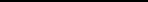 Taking immediate action regarding any infringements of Health & Safety, Food Hygiene issues or Fire Regulations.Making people happy and helping them to enjoy themselvesWilling to work irregular hours to cover busy periods.Working within professional guidelines, particularly in relation to established brands.Shahpura Hotels (Preferred Hotels & Resort)Jaipur, December 2016 to January, 2019Company Profile: Shahpura​ Hotel is a luxury heritage hotel having 65 Rooms equipped with all kind of modern facilities well located in heart of city. There are 3 Restaurant including a multi cuisine Restaurant & a bar serving International & Domestic Spirits & Wines.Position Held: Restaurant Manager (HOD)Shahpura Hotels (Preferred Hotels & Resort)Jaipur, December 2016 to January, 2019Company Profile: Shahpura​ Hotel is a luxury heritage hotel having 65 Rooms equipped with all kind of modern facilities well located in heart of city. There are 3 Restaurant including a multi cuisine Restaurant & a bar serving International & Domestic Spirits & Wines.Position Held​: Restaurant Manager (HOD)Golden Tulip (Louvre group of hotels)Jaipur, October 2014 to November 2016Company Profile: Golden​ Tulip is a 4 star deluxe hotel having 102 Rooms equipped with all kinds of modern facilities well located on M.I. Road, ideal for Business or Leisure. There are a multicuisine Restaurant & a 24 hours running coffee shop 03 banquet halls & a bar serving International & Domestic Spirits & Wines. F-Bar is also a part of Golden tulip.Position Held : Captain, F&B Executive, Assistant Manager *Worked as F&B in charge in 2015 for 3 months. *Worked as F&B in charge in 2016 for 3 months.Ramada Hotel (Wyndham group of hotels)Jaipur, January 2014 to October 2014Company Profile: Ramada​ is a 4 star deluxe hotel having 160 Rooms equipped with all kinds of modern facilities situated in the heart of the city. There are 03 Restaurants including a multi cuisine Restaurant, 04 banquet halls, a discotheque & a bar serving International & Domestic Spirits & Wines.Position Held​: CaptainChokhi Dhani Resort,(Chokhi Dhani group of hotels)Jaipur, October 2010 to December 2013Company Profile: Chokhi​ Dhani is an ethnic 5 star Village Resort having 104 Rooms equipped with all types of modern facilities situated in 15 acres area. There are 2 Restaurants including a multi cuisine Restaurant, 3 banquets, marriage lawn & a bar serving International & Domestic Spirits & Wines.Position Held	: HOT, Steward, RSOTINDUSTRIAL TRAINING:Achieved 05 Months Industrial​ Training Certificate from​ Four​ Points by Sheraton,​ JaipurDone vocational​ training program for​ 45 days in Four​ Points by Sheraton,​ JaipurPERSONAL INFORMATION:Email: devendra-398259@gulfjobseeker.com I am available for an interview online through this Zoom Link https://zoom.us/j/4532401292?pwd=SUlYVEdSeEpGaWN6ZndUaGEzK0FjUT09DECLARATIONI understand that all the information’s given herein are correct and true in best of my knowledge, if found falseCURRICULAM VITAECURRICULAM VITAECURRICULAM VITAEPERSONAL DETAILS:DEVENDRA DEVENDRA DEVENDRA DEVENDRA DEVENDRA DEVENDRA Date of Birth:07​July 1993July 1993Marital Status:MarriedMarriedMarriedNationality:IndianIndianIndianReligion:HinduismHinduismHinduismAREA OF EXPERTISEPERSONAL SKILLSCOMPUTER & SPECIAL SKILLSRestaurant & Banquet ManagementRestaurant & Banquet ManagementConfident communicatorConfident communicatorMicrosoft officeExcellent customer serviceExcellent customer serviceSmart & presentableSmart & presentableMicrosTeam leadershipTeam leadershipSmart & presentableSmart & presentableMicrosTeam leadershipTeam leadershipEvent planningEvent planningQuick learnerQuick learnerBinixEvent planningEvent planningBinixSituation handlingSituation handlingTime managementTime managementIDSCost ControlCost ControlIDSCost ControlCost ControlCan do attitudeCan do attitudeCan do attitudeCan do attitudeChampagneInventory controlInventory controlChampagneInventory controlInventory controlTraining & developmentTraining & developmentFlexibleFlexibleTraining & developmentTraining & developmentHobbies: ​Making Friends, Driving,: ​Making Friends, Driving,Interest: ​To serve the Hospitality Industry: ​To serve the Hospitality IndustryLanguages Known: ​English, Hindi: ​English, HindiHeight: ​05’07”: ​05’07”Weight: ​68 Kgs: ​68 Kgsmy candidature for the post is liable to be cancelled.Date:DEVENDRA Place: